Please mail your check or money orders to:                                                  Kaw Valley Woodcarvers                                                  PO Box 8603                                                  Topeka, KS    66608KVW Membership RenewalKVW Membership RenewalKVW Membership RenewalKVW Membership RenewalKVW Membership Renewal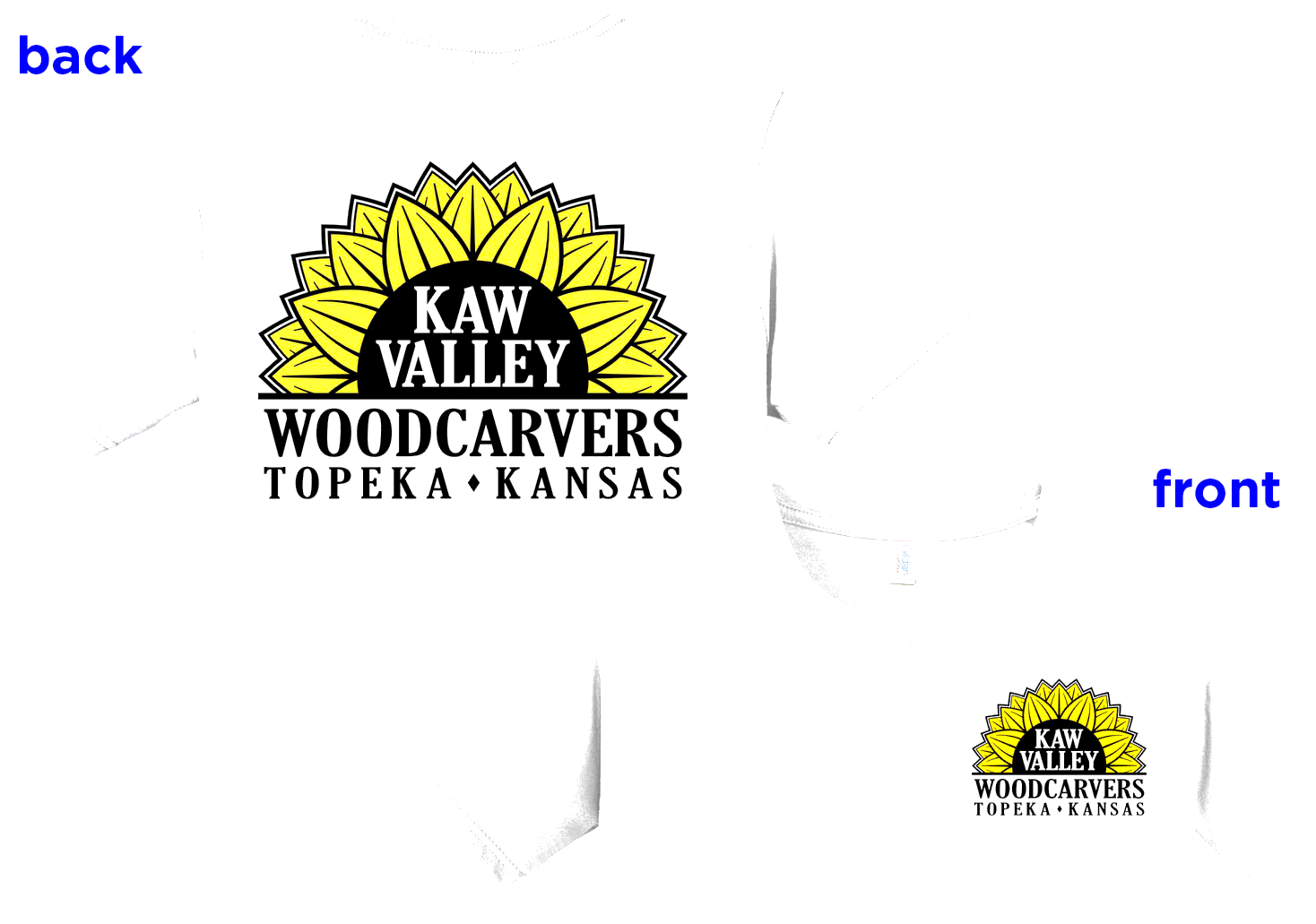 KVW Membership RenewalKVW Membership RenewalKVW Membership RenewalKVW Membership RenewalKVW Membership RenewalName____________________________________________________________________________________________________________________________________________________________________________________________________________________________________________________________________________________________________________Address________________________________________________________________________________________________________________________________________________________________________________________________________________________________________________________________________________________________________________________________________________________________________________________________________________________________________________________________________________________________________________________________________________________________________________________________________________________Zip Code____________________________________________________________________________________________________________________________________________________________________________________________________________________________________________________________________________________________________________Phone____________________________________________________________________________________________________________________________________________________________________________________________________________________________________________________________________________________________________________Dues are $ 20.00 annuallyDues are $ 20.00 annuallyDues are $ 20.00 annually   Newsletter Delivery   Newsletter Delivery    US Mail  ______or Email_____________________________________________________________________________________________________________________________________________________________________________________________________________(email address)(email address)